Schützengau Deggendorf                                                                           Jugendabteilung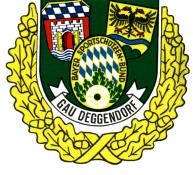 Einladung zum Jugendfernwettkampf 2023 im Schützengau DeggendorfLiebe Vereine,zum 1. Mal darf ich Euch und Eure Jugend zum Jugendfernwettkampf 2023 einladen. Ich würde mir wünschen, dass wirklich alle Vereine Jugendliche melden um Ihnen den Wettkampf zu ermöglichen. Zusätzlich möchte ich diese Möglichkeit nutzen den Vereinen und den Trainer/innen für die Arbeit vor Ort zu danken.Wir haben wieder drei Vereine Plattling/Buchberg und Winzer als Austragungssorte gewinnen können.Termine:  18.04.2023  Plattling    /   20.04.2023  Winzer                 25.04.2023  Buchberg /  27.04.2023  Winzer                 02.05.2023  Plattling   /  04.05.2023  WinzerAlle 6 Termine beginnen jeweils um 18 Uhr.HINWEIS: Die Licht Disziplinen werden nur in WINZER geschossen.                  Als Hilfsmittel sind nur Schlingen erlaubt.                     Vorankündigung: Der Jugendtag findet am 21.05.2023 in Handlab statt.Mit freundlichen GrüßenMarco Geisberger JugendleitungAnlage: Ausschreibung vom Bezirk